Bydgoszcz, 10 grudnia 2020 r.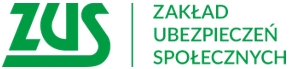 Informacja prasowaPrzywrócenie 100 proc. zasiłku chorobowego dla medykówOd 5 września br. osoby zatrudnione w podmiotach leczniczych zarówno pracownicy medyczni, jak i niemedyczni mają prawo do 100 proc. wynagrodzenia chorobowego lub zasiłku chorobowego. Na 100 proc. świadczenia chorobowego może również liczyć straż gminna 
i ochotnicy straży pożarnej. Prawo do 100 proc. świadczenia będzie przysługiwać uprawnionym osobom, jeżeli ich niezdolność do pracy, kwarantanna lub izolacja nastąpiła po zetknięciu 
z COVID-19 w związku z wykonywaniem obowiązków służbowych. Tak wynika z nowelizacji przepisów. – informuje Krystyna Michałek, rzecznik regionalny ZUS województwa kujawsko-pomorskiego.Nowe przepisy umożliwiają od 5 września br. wyrównanie zasiłku chorobowego z 80 proc. do 
100 proc. podstawy wymiary zasiłku osobom zatrudnionym w podmiotach leczniczych, straży gminnej i ochotniczej straży pożarnej. Przeliczenie obniżonego zasiłku będzie następowało na wniosek. Jeśli zasiłki wypłaca sam pracodawca/zleceniodawca, to wniosek należy przekazać pracodawcy lub zleceniodawcy. Osoba prowadząca własną firmę składa wniosek w Zakładzie Ubezpieczeń Społecznych, może to zrobić elektronicznie przez Platformę Usług Elektronicznych 
(PUE ZUS). Pracodawca, który nie jest płatnikiem zasiłku przekazuje do ZUS odpowiednio druk Z-3 lub Z-3a, a prowadzący działalność ZAS-53. We wniosku należy m.in. potwierdzić, że niezdolność do pracy, kwarantanna lub izolacja nastąpiła po zetknięciu z COVID-19 w związku z wykonywaniem obowiązków służbowych. Do wniosku należy dołączyć oświadczenie ubezpieczonego potwierdzające, że niezdolność do pracy jest spowodowana COVID-19. A w przypadku osób wykonujących zadania członka ochotniczej straży pożarnej dodatkowo dołączyć oświadczenie, że niezdolność do pracy lub poddanie kwarantannie, izolacji powstało w związku z wykonywaniem zadań członka ochotniczej straży pożarnej. – informuje Krystyna Michałek, rzecznik regionalny ZUS województwa kujawsko-pomorskiego.Na 100 proc. chorobowego mogą również liczyć osoby zatrudnione w jednostkach organizacyjnych pomocy społecznej świadczących usługi całodobowo, noclegowniach oraz innych placówkach zapewniających całodobową opiekę osobom niepełnosprawnym, przewlekle chorym lub 
w podeszłym wieku. Zmiana przepisów w ich przypadku następuje od 29 listopada br. Pracodawca/zleceniodawca, który nie wypłaca sam zasiłków przekazuje w ciągu 7 dni do ZUS-u druk Z-3 lub ZUS Z-3a. Może to zrobić za pośrednictwem Platformy Usług Elektronicznych (PUE ZUS). 
Do wniosku należy także dołączyć oświadczenie ubezpieczonego potwierdzające, że niezdolność do pracy jest spowodowana COVID-19. Z kolei osoba prowadząca działalność gospodarczą do wniosku o zasiłek chorobowy ZAS-53 powinna dołączyć scan lub zdjęcie podpisanego oświadczenia. Może to zrobić za pośrednictwem portalu PUE ZUS.  – dodaje rzeczniczka.Ze zmiany mogą skorzystać osoby podlegające ubezpieczeniu chorobowemu. Krystyna MichałekRzecznik Regionalny ZUSWojewództwa Kujawsko-Pomorskiego